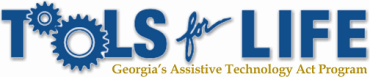 2013 Tools for Life’sAssistive Technology (AT) Award Information To Nominate an Individual or Organization for an Award you must:Submit a completed Award Nomination Form E-mail the completed nomination form as an electronic attachment to Carolyn.Phillips@gatfl.gatech.edu with the Subject: “AWARD Nomination”; or fax it to 404-894-8323, Attn: Carolyn Phillips. Nominations should be made for one of the following categories:Excellence in AT Team Award
The Excellence in AT Team Award recognizes an AT Team, at the local or statewide level, that involves two or more professionals or entities that promote or facilitate the development of effective AT integration in a classroom, school, school system, workplace and/or community. Factors considered include coordination of services, networking and collaboration, innovation in development and implementation, and lasting impact of the service provided on person(s) served. This award honors excellence in the provision of effective AT services to Georgians.AT Visionary Award
The Visionary Award recognizes a leader in the field of Assistive Technology in Georgia who has enhanced the field by demonstrating vision, innovation, and/or initiative. This individual has done this through advancing understanding, access, acquisition and/or quality service delivery. This award was created by Tools for Life - Georgia’s AT Act in recognition of outstanding achievement in the field.AT Innovation Award
The Innovation Award recognizes outstanding design of a program, project, product, building, space and/or inclusive classroom. This award was created by Tools for Life - Georgia’s AT Act to promote creativity and encourage AT & universal design principles for equal access of all people.Tools for Life Emerging Leader AwardThe Tools for Life Emerging Leader Award honors a student with a disability who has demonstrated proactive leadership skills by using assistive technology in their school environment, during transition practices, and/or preparation for continuing education and community living. This award was created by Tools for Life - Georgia’s AT Act in recognition of excellent self-advocacy skills, leadership amongst peers, and an outstanding ability to overcome barriers.Tools for Life and the Awards Nomination Committee thank you for your consideration of this request and encourage you to nominate a deserving individual or team meeting the award qualifications for these outstanding honors. If you have any questions regarding the award or the nomination form, please e-mail your questions to Carolyn Phillips at Carolyn.Phillips@gatfl.gatech.eduAwards Nomination Deadline: Wednesday, May 22, 20132013 Tools for Life’sAssistive Technology (AT) Award Information IDEAS Conference and Expo – June 3-6, 2013Epworth by the Sea on St. Simon’s Island, Georgia Assistive Technology Awards To nominate an individual or organization for an award, you must: Submit a completed Award Nomination Form E-mail the completed nomination form as an electronic attachment to Carolyn.Phillips@gatfl.gatech.edu with the Subject: “AWARD Nomination”; or fax it to 404-894-8323, Attn: Carolyn Phillips. Awards Nomination Deadline: Wednesday, May 22, 2013I nominate ____________________________________________________ (Full Name or Names) for the: Excellence in AT Service Delivery Team Award AT Visionary Award AT Innovative Design Award Tools for Life Emerging Leader AwardNominee Contact Information (Please type or print. Please, provide contact information for each nominee if you have multiple Nominees) Name: ______________________________________________________________________ Phone: ______________________________________________________________________ Email Address: _______________________________________________________________ Street Address: _______________________________________________________________ School (with County/District)/Organization: __________________________________________ Nominator Contact Information (Please type or print.) Name: ______________________________________________________________________ Phone: ______________________________________________________________________ Email Address: _______________________________________________________________ Street Address: _______________________________________________________________ School (with County/District)/Organization: __________________________________________ Relation to Nominee: ___________________________________________________________2013 Tools for Life’sAssistive Technology (AT) Award Information IDEAS Conference and Expo – June 3-6, 2013Epworth by the Sea on St. Simon’s Island, Georgia Nomination Statement* (Attach additional pages, if needed.)* If this nomination is a product, building or project, please submit a minimum of three (3) digital photographs as well as narrative descriptions. The nominee deserves this award because: 